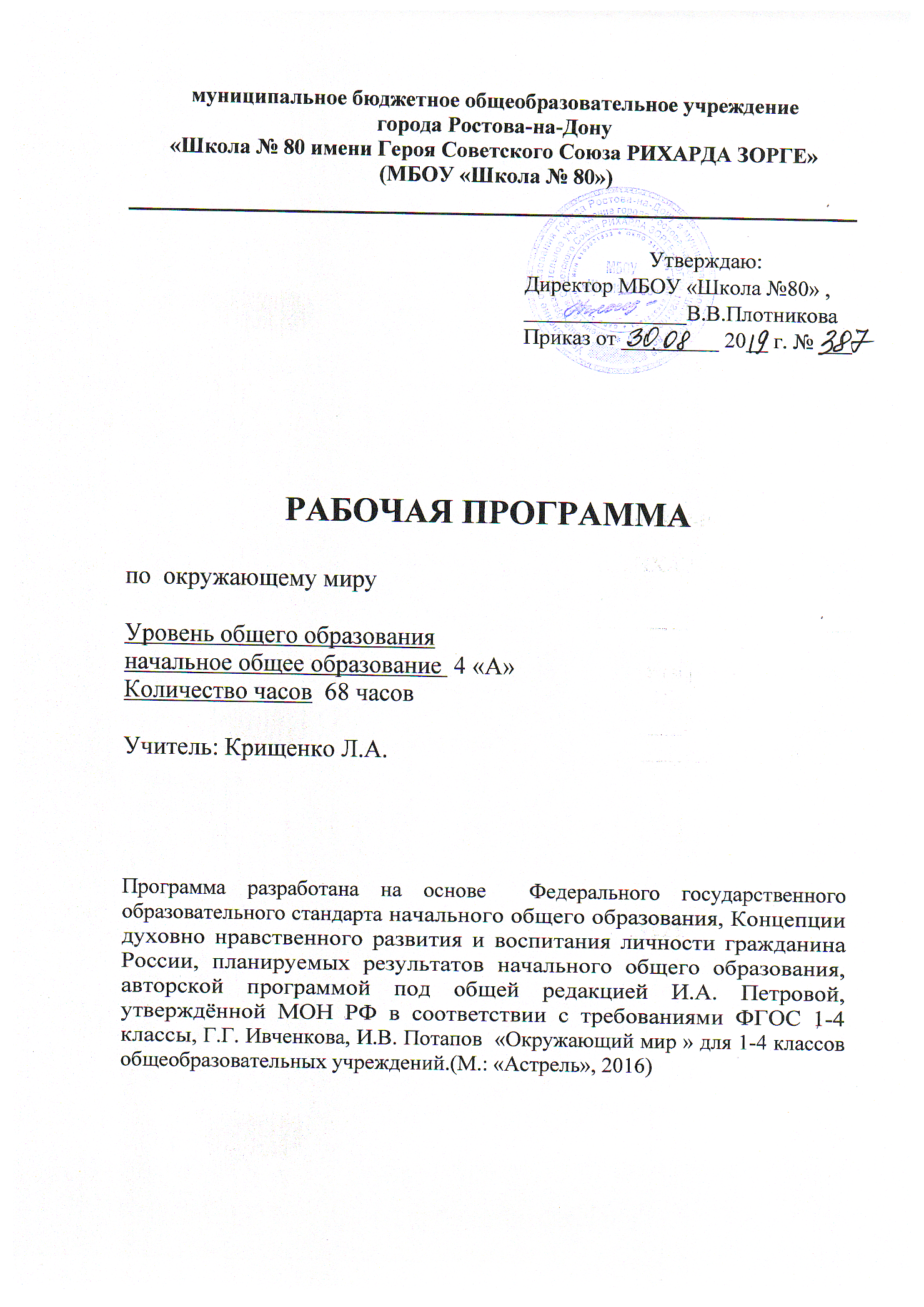 Раздел 1. «Пояснительная записка»Программа соответствует положениям Федерального государственного образовательного стандарта начального общего образования, в том числе требованиям к результатам освоения основной образовательной программы, фундаментальному ядру содержания начального образования, Примерной программе по окружающему миру. Программа отражает идеи и положения Концепции духовно-нравственного развития и воспитания личности гражданина России, Программы формирования универсальных учебных действий (УУД), составляющих основу для саморазвития и непрерывного образования, выработки коммуникативных качеств, целостности общекультурного, личностного и познавательного развития учащихся.Программа соответствует требованиям к структуре программ, заявленным в ФГОС, и включает:Пояснительную записку.Раздел «Планируемые предметные результаты освоения конкретного учебного предмета, курса».Раздел «Содержание учебного предмета окружающий мир».Раздел «Календарно-тематическое планирование».Рабочая программа составлена в соответствии с:Федеральным законом от 29.12.2012 года № 273-ФЗ «Об образовании в Российской Федерации».Федеральным государственным образовательным стандартом основного общего образования, утвержденного Приказом Министерства образования и науки Российской Федерации от 17.12.2010 г № 1897 «Об утверждении федерального государственного образовательного стандарта начального общего образования».Письмом Министерства образования и науки Российской Федерации от 07 августа 2015 г. № 08-1228 «О направлении рекомендацийпо вопросам введения федерального государственного образовательного стандарта начального общего образования».Письмом Министерства образования и науки Российской Федерации от 12.05.2011г. № 03-296 «Об организации внеурочной деятельности при введении Федерального государственного образовательного стандарта  начального общего образования».Санитарно-эпидемиологическими правилами и нормативами САНПиН 2.4.2.2821-10 "Санитарно-эпидемиологические требования к условиям и организации обучения в общеобразовательных учреждениях", утверждённые постановлением главного государственного санитарного врача Российской Федерации от 29 декабря 2010 г. № 189, зарегистрированные в Минюсте России 3 марта 2011 г. N 19993.Учебным планом МБОУ «Школа № 80». Рабочая программа по окружающему миру построена на основе фундаментального ядра содержания начального общего образования, Федерального государственного образовательного стандарта начального  общего образования, программы развитияи формирования универсальных учебных действий, программы духовно-нравственного развития и воспитания личности.Содержание курса окружающего мира представляет собой первую ступень конкретизации положений, содержащихся в фундаментальном ядре содержания начального общего образования. Тематическое планирование – это следующая ступень конкретизации содержания образования по окружающему миру. Оно даёт представление об основных видах учебной деятельности в процессе освоения курса окружающего мира в начальной школе. В примерном тематическом планировании указано число часов, отводимых на изучение каждого раздела.В программе соблюдается преемственность с примерными программами основного общего образования, в том числе и в использовании основных видов учебной деятельности учащихся.Программа конкретизирует содержание предметных тем, перечисленных в образовательном стандарте, рекомендует последовательность их изучения и приводит примерное распределение учебных часов на изучение каждого раздела курса.В программе особое внимание уделено содержанию, способствующему формированию современной  картины мира, показано практическое применение  знаний.Отбор содержания проведён с учётом культуросообразного подхода, в соответствии с которым учащиеся должны освоить содержание, значимое для формирования познавательной, нравственной и эстетической культуры, сохранения окружающей среды и собственного здоровья, для повседневной жизни и практической деятельности.Построение учебного содержания курса осуществляется последовательно от общего к частному с учётом реализации внутрипредметных и метапредметных связей. В основу положено взаимодействие научного, гуманистического, аксиологического, культурологического, личностно-деятельностного, историко-проблемного, интегративного, компетентностного подходов.Содержание курса направлено на формирование универсальных учебных действий, обеспечивающих развитие познавательных и коммуникативных качеств личности. Учащиеся включаются в проектную и исследовательскую деятельность, основу которой составляют такие учебные действия, как умение видеть проблемы, ставить вопросы, классифицировать, наблюдать, проводить эксперимент, делать выводы, объяснять, доказывать, защищать свои идеи, давать определения понятий, структурировать материал и др. Учащиеся включаются в коммуникативную учебную деятельность, где преобладают такие её виды, как умение полно и точно выражать свои мысли, аргументировать свою точку зрения, работать в группе, представлять и сообщать информацию в устной и письменной форме, вступать в диалог и т. д. Предлагаемая рабочая программа реализуется в учебниках окружающий мир и учебно-методических пособиях, созданных коллективом авторов под общей редакцией И.А. Петровой.Цели и задачи курсаИзучение курса «Окружающий мир» в начальной школе направлено на достижение следующих целей:- формирование целостной картины мира и осознание места в нём человека на основе единства рационально-научного познания и эмоционально-ценностного осмысления ребёнком личного опыта общения с людьми и природой;- духовно-нравственное развитие и воспитание личности гражданина России в условиях культурного и конфессионального многообразия российского общества.Основными задачами реализации содержания курса являются:формирование уважительного отношения к семье, населённому пункту, региону, вкотором проживают обучающиеся, к России, её природе и культуре, истории и современной жизни;осознание ребёнком ценности, целостности и многообразия окружающего мира, своего места в нём;формирование модели безопасного поведения в условиях повседневной жизни и в различных опасных и чрезвычайных ситуациях;формирование психологической культуры и компетенции для обеспечения эффективного и безопасного взаимодействия в социуме.СТРУКТУРА КУРСАМладший школьник в окружающем мире. Младший школьник и особенности его возраста. Семья. Опыт общения со сверстниками и взрослыми. Восприятие красоты окружающей природы; правила поведения в природе. Понимание связей человека и общества, освоение правил поведения в обществе. Элементарные приемы чтенияплана, карты. Использование средств дополнительной информации (книги о природе и жизни людей, энциклопедии и словари, телевидение, интернет).Человек – часть природы. Общее представление о строении тела и жизнедеятельности человека: ощущения, дыхание, питание и др. Личная гигиена, охрана и укрепление здоровья, безопасное поведение (на дорогах, в лесу, на водоеме, при пожаре и др.). Усвоение и выполнение правил здорового образа жизни. Полезные и вредные привычки. Первая помощь при легких травмах и простудных заболеваниях.Человек – член общества. Взаимодействие людей в обществе (труд, общение). Трудовая деятельность людей, роль труда в жизни человека и общества. Хозяйство семьи, бюджет, деньги. Интерес и эмоционально-положительное отношение к событиям, происходящим в обществе, их оценка. Устные рассказы о своих впечатлениях по результатам наблюдений, экскурсий, чтения книг об окружающем мире.Родной край. Родной город (село): название, основные достопримечательности. Регион, где живут учащиеся (область, республика и др.).Природа родного края. Равнина, горы, холмы, овраги (узнавание в природе, на рисунке, карте). Неживая и живая природа (различение, краткая характеристика объектов неживой и живой природы, отличие от изделий). Понимание взаимосвязи неживой и живой природы. Явления природы (общее представление о 3-4 явлениях).  Особенности времен года (на основе наблюдений). Погода, предсказания погоды. Полезные ископаемые, распространенные в данной местности (2-3 названия), их использование человеком.Твердые, жидкие, газообразные вещества; легко наблюдаемые свойства веществ. Наблюдение разных состояний воды. Вода в природе. Водоемы, их использование человеком, охрана. Почва, ее значение для жизни.Учебно-дидактический комплекс по данной программе используется в полном объеме. Это позволяет оптимально организовать изучение программного материала, сохранить у учащихся интерес к предмету, обеспечить успешное усвоение обязательного минимума содержания образования по предмету.На основании Примерных программ Минобрнауки РФ, где есть требования к минимальному объему содержания образования по предметному курсу, и с учетом стандарта конкретного образовательного учреждения реализуется программа базового уровня.Программа предполагает организацию проектной деятельности, которая способствует включению учащихся в активный познавательный процесс. Проектная деятельность позволяет закрепить, расширить, углубить полученные на уроках знания, создаёт условия для творческого развития детей, формирования позитивной самооценки, навыков совместной деятельности со взрослыми и сверстниками, умений сотрудничать друг с другом, совместно планировать свои действия, вести поиск и систематизировать нужную информацию. Раздел 2 «Планируемые предметные результаты освоения учебного предмета окружающий мир»Данная программа обеспечивает достижение необходимых личностных, метапредметных, предметных результатов освоения курса, заложенных в ФГОС НОО.У учащихся будут сформированы:положительное отношение и интерес к изучению природы, человека, истории своей страны;способность к самооценке;осознание себя как гражданина России, чувства патриотизма, гордости за историю и культуру своей страны, ответственности за общее благополучие;знание основных правил поведения в природе и обществе и ориентация на их выполнение;понимание необходимости здорового образа жизни, соблюдение правил безопасного поведения в природе и обществе;чувство прекрасного на основе знакомства с природой и культурой родного края;понимание значения семьи в жизни человека и необходимости взаимопомощи в семье;могут быть сформированы:устойчивый интерес к изучению природы, человека, истории своей страны;умение оценивать трудность предлагаемого задания;адекватная самооценка;чувство ответственности за выполнение своей части работы при работе в группе;установка на здоровый образ жизни и её реализация в своём поведении;осознанные устойчивые эстетические предпочтения в мире природы;осознанное положительное отношение к культурным ценностям;основы экологической культуры;уважительное отношение к созидательной деятельности человека на благо семьи, школы, страны;целостное представление о природе и обществе как компонентах единого мира.     ПРЕДМЕТНЫЕ     Человек и природаУчащиеся научатся:проводить самостоятельно наблюдения в природе и элементарные опыты, используя простейшие приборы; фиксировать результаты;давать характеристику погоды (облачность, осадки, температура воздуха, направление ветра) по результатам наблюдений за неделю и за месяц;различать план местности и географическую карту;читать план с помощью условных знаков;различать формы поверхности суши (равнины, горы, холмы, овраги), объяснять, как Солнце, вода и ветер изменяют поверхность суши, как изменяется поверхность суши в результате деятельности человека;показывать на карте и глобусе материки и океаны, горы, равнины, моря, крупные реки, границы России, некоторые города России;приводить примеры полезных ископаемых и доказывать необходимость их бережного использования;объяснять, что такое природное сообщество, приводить примеры признаков приспособленности организмов к условиям жизни в сообществах, некоторых взаимосвязей между обитателями природных сообществ, использования природных сообществ и мероприятий по их охране;характеризовать особенности природы своего края: формы поверхности, важнейшие полезные ископаемые, водоёмы, почву, природные и искусственные сообщества; рассказывать об использовании природы своего края и её охране;устанавливать связи между объектами и явлениями природы (в неживой природе, между неживой и живой природой, в живой природе, между природой и человеком);рассказывать о форме Земли, её движении вокруг оси и Солнца, об изображении Земли на карте полушарий;объяснять, что такое природные зоны, характеризовать особенности природы и хозяйственной деятельности человека в основных природных зонах России, особенности природоохранных мероприятий в каждой природной зоне;выполнять правила поведения в природе.Учащиеся получат возможность научиться:рассказывать о грозных явлениях природы, объяснять зависимость погоды от ветра;предсказывать погоду по местным признакам;характеризовать основные виды почв;характеризовать распределение воды и суши на Земле;объяснять, что такое экосистема, круговорот веществ в природе, экологическая пирамида, защитная окраска животных;приводить примеры приспособленности растений природных сообществ к совместной жизни;объяснять причины смены времён года;применять масштаб при чтении плана и карты;отмечать на контурной карте горы, моря, реки, города и другие географические объекты;объяснять некоторые взаимосвязи в природе, между природой и человеком;давать оценку влиянию деятельности человека на природу;определять причины положительных и отрицательных изменений в природе в результате хозяйственной деятельности человека и его поведения;делать элементарные прогнозы возможных последствий воздействия человека на природу;участвовать в мероприятиях по охране природы.         Человек и обществоУчащиеся научатся:различать государственную символику Российской Федерации (герб, флаг, гимн); показывать на карте границы Российской Федерации;различать права и обязанности гражданина, ребёнка;описывать достопримечательности столицы и родного края; показывать их на карте;описывать основные этапы развития государства (Древняя Русь, Московское царство, Российская империя, Российское государство);называть ключевые даты и описывать события каждого этапа истории (IX в.  — образование государства у восточных славян; 988 г. — крещение Руси; 1380 г. — Куликовская битва; 1613 г. — изгнание иностранных захватчиков из Москвы, начало новой династии Романовых; 1703 г. —  основание Санкт-Петербурга; XVIII в. — создание русской армии и флота, новая система летоисчисления; 1755 г. — открытие Московского университета; 1812 г. — изгнание Наполеона из Москвы; 1861 г. — отмена крепостного права; февраль 1917 г. — падение династии Романовых; октябрь 1917 г. — революция; 1922 г. — образование СССР; 1941–1945 гг. — Великая Отечественная война; апрель 1961 г. — полёт в космос Гагарина; 1991 г. — распад СССР и провозглашение Российской Федерации суверенным государством);соотносить исторические события с датами, конкретную дату с веком; соотносить дату исторического события с «лентой времени»;находить на карте места важнейших исторических событий российской истории;рассказывать о ключевых событиях истории государства;рассказывать об основных событиях истории своего края.Учащиеся получат возможность научиться:описывать государственное устройство Российской Федерации, основной положения Конституции;сопоставлять имена исторических личностей с основными этапами развития государства (князь Владимир, Александр Невский, Дмитрий Донской, Иван III, Иван IV, Кузьма Минин и Дмитрий Пожарский, царь Алексей Михайлович, император Пётр I, Екатерина II, А. В. Суворов, Ф. Ф. Ушаков, М. В. Ломоносов, М. И. Кутузов, Александр II, Николай II,  В. И. .Ленин, И. В. Сталин, маршал Г. К. Жуков, действующий президент РФ);характеризовать основные научные и культурные достижения своей страны;описывать культурные достопримечательности своего края.      МЕТАПРЕДМЕТНЫЕ       РегулятивныеУчащиеся научатся:принимать и сохранять цель познавательной деятельности;планировать свои действия в соответствии с поставленной целью;осуществлять пошаговый и итоговый контроль;осознавать свое продвижение в овладении знаниями и умениями.Учащиеся могут научиться:самостоятельно планировать свои действия в соответствии с поставленной целью;самостоятельно адекватно оценивать правильность выполнения задания и вносить необходимые коррективы.         ПознавательныеУчащиеся научатся:находить необходимую информацию в учебнике и справочной литературе;понимать информацию, представленную в виде текста, схемы, таблицы, диаграммы, плана, карты;использовать готовые модели (глобус, карта) для объяснения природных явлений;осуществлять анализ (описание) объектов природы с выделением существенных и несущественных признаков;проводить сравнение и классификацию объектов природы по заданным признакам;устанавливать причинно-следственные связи изменений в природе;обобщать результаты наблюдений за погодой, неживой и живой природой, делать выводы;выделять существенную информацию из учебных и научно-популярных текстов;устанавливать причинно-следственные связи между историческими событиями и их последствиями (под руководством учителя);сравнивать исторические события, делать обобщения.Учащиеся могут научиться:осуществлять поиск информации с использованием ресурсов библиотек и Интернета;моделировать цепи питания и схему круговорота веществ в природе;сравнивать и классифицировать объекты природы, самостоятельно выбирая основания.сопоставлять информацию, представленную в разных видах, обобщать её и использовать при выполнении заданий;устанавливая причинно-следственные связи изменений в природе, проводить аналогии;сравнивать исторические и литературные источники;строить логическую цепочку рассуждений на основании исторических источников;собирать краеведческий материал, описывать его.        КоммуникативныеУчащиеся научатся:сотрудничать с одноклассниками при выполнении заданий в паре: устанавливать очерёдность действий, осуществлять взаимопроверку.Учащиеся могут научиться:распределять обязанности при работе в группе;учитывать мнение партнёра, аргументировано критиковать допущенные ошибки, обосновывать своё решение.Основные виды учебной деятельности1. Групповая: фронтальные занятия и занятия в малых группах (объяснение, беседа, обсуждение, работа с ЦОР, видеоматериалами и т.п.)2. Индивидуально-обособленная: самостоятельная работа учащегося, домашняя работа, контрольные и самостоятельные работы, самостоятельное выполнение заданий у доски или в тетради в ходе урока , написание изложений, сочинений.I - виды деятельности со словесной (знаковой) основой:Слушание объяснений учителя.Слушание и анализ выступлений своих товарищей.Самостоятельная работа с учебником.Работа с научно-популярной литературой;Подготовка сообщений по заданной тематике.II - виды деятельности на основе восприятия элементов действительности:Наблюдение за демонстрациями учителя.Просмотр учебных фильмов.Анализ рисунков, таблиц, схем.Анализ проблемных ситуаций.Раздел 3 «Содержание учебного предмета окружающий мир»Наш край Значение природных условий края для жизни и деятельности людей.Погода: температура воздуха, облачность, осадки, ветер. Изменчивость погоды. Предсказание погоды.Вид местности. Рисунок местности, план местности, карта местности. Масштаб и условные знаки. Из истории создания карт.Формы поверхности суши: равнина, гора, холм, долина, овраг, балка. Изменение форм поверхности суши в результате естественного разрушения горных пород.Формы поверхности суши, созданные человеком: карьер, отвалы, насыпь, курган.Полезные ископаемые нашего края. Их значение в жизни человека.Почвы нашего края, их виды. Охрана почв.Природные сообщества: луг, лес, водоём. Разнообразие организмов в сообществах, их приспособленность к условиям жизни и взаимосвязи. Влияние деятельности человека на природные сообщества, их рациональное использование и охрана.Искусственные сообщества: поле и сад. Выращивание зерновых, овощных, технических, плодовых и ягодных растений. Животные искусственных сообществ, их связь с растениями. Уход за искусственными сообществами — условие их существования.Экскурсии: в смешанный лес, к водоёму, на луг или в поле.Наша Родина на планете Земля Форма и размеры Земли. Карта полушарий. Материки и океаны.Движение Земли вокруг своей оси и вокруг Солнца. Тепловые пояса.Распределение света и тепла — основная причина разнообразия условий жизни на Земле.Путешествие по материкам: пустыня Африки, экваториальные леса Южной Америки, Антарктида, Австралия, Евразия.Наша Родина на карте. Формы поверхности России: равнины, горы. Основные водоёмы России: реки, озера, моря. Некоторые крупные города России.Основные природные зоны России: зона арктических пустынь, тундра, лесная зона, степи. Особенности природных условий в каждой зоне, разнообразие организмов, их приспособленность к условиям жизни и взаимосвязи.Зависимость жизни и деятельности людей от природных условий каждой зоны. Влияние деятельности человека на природные зоны. Охрана природы в каждой природной зоне.Основные экологические проблемы России. Причины нарушения природного равновесия и пути преодоления сложившейся ситуации.Международное сотрудничество по охране природы. Ответственность людей за будущее планеты Земля.История нашей Родины Что изучает история. Источники знаний о прошлом (былины, легенды, летописи, находки археологов). История на карте.История Отечества. Знакомство с основными этапами и событиями истории государства.Древняя Русь. Образование государства. Крещение Руси. Культура, быт и нравы древнерусского государства.Российское государство в XIII—XVII вв.Нашествие монголо-татар. Дмитрий Донской и Куликовская битва. Александр Невский.Объединение земель вокруг Москвы. Иван III. Конец ордынского ига. Грозный царь Иван IV.Смутное время на Руси. Кузьма Минин и Дмитрий Пожарский. Начало династии Романовых. Культура, быт и нравы государства в XIV—XVII вв.Российское государство в XVIII—XIX вв.Пётр I — царь-реформатор. Строительство Петербурга. Создание русского флота. Быт и нравы Петровской эпохи.Правление Екатерины II. Жизнь дворян, крепостных крестьян. Военные успехи: А.В. Суворов и Ф.Ф. Ушаков. Культура, быт и нравы Екатерининской эпохи. М.В. Ломоносов и создание первого университета.Правление Александра I. Война с Наполеоном. Бородинское сражение. Полководец М.И. Кутузов.Реформы в России, отмена крепостного права. Александр II — царь-освободитель. Культура, быт и нравы в России XIX в.Россия в XX в.Революция в России и свержение самодержавия. Жизнь и быт людей в 20—30-е годы.Великая Отечественная война (1941—1945). Крупнейшие битвы Великой Отечественной войны. Тыл в годы войны.Основные вехи развития России во 2-й половине XX века.Основные достижения страны в науке и культуре. Изменения в быту и повседневной жизни.Ближние и дальние соседи России.Раздел 4.ТЕМАТИЧЕСКОЕ ПЛАНИРОВАНИЕ ОКРУЖАЮЩЕГО МИРА в 4 КЛАССЕ№ Тема урокаСтраницы учебникаНАШ КРАЙ (19 часов)НАШ КРАЙ (19 часов)НАШ КРАЙ (19 часов)1Что такое погода.с.3-92Как погода зависит от ветра. Грозные явления природы.с.9-143Предсказания погоды.с.14-174Экскурсия в природу (лес, луг, река).5Наша местность на плане и карте.с. 18-206План местности.с. 21-257Географическая карта.с. 25-298Равнины.с. 30-339Горы.с.33-3610Как солнце, вода и ветер изменяют поверхность суши.с. 36-4111Как деятельность человека изменяет поверхность суши.с.41-4512Богатства недр.с.45-4913Проверочная работа № 1. Разнообразие почв.с.50-5214Что такое природное сообщество? Какие растения растут на лугу.с.53-5815Животные – обитатели луга. Луг в жизни человека.с.59-6416Река, озеро (пруд).с.64-6817Искусственные сообщества. Поле. Животные – обитатели полей.с.81-8518Сад.с.88-9319Обобщение по разделу. Проверочная работа № 2.НАША РОДИНА НА ПЛАНЕТЕ ЗЕМЛЯ (13 часов)НАША РОДИНА НА ПЛАНЕТЕ ЗЕМЛЯ (13 часов)НАША РОДИНА НА ПЛАНЕТЕ ЗЕМЛЯ (13 часов)20Какую форму имеет Земля.с. 96-10021Карта полушарий.с.100-10522Движение Земли.с.106-10923В пустынях Африки.с.110-11324Экваториальные леса Южной Америки.с.114-11725Антарктида.	 Австралия. Евразия.с.117-12326Карта России.с.123-12827Зона Арктических пустынь.с. 129-13428Тундра.с. 134-13929Зона лесов.с.139-14530Степи. с.145-15031Экологические проблемы России. Международное сотрудничество по охране природы.с.150-15532Обобщение по разделу. Проверочная работа № 3.ИСТОРИЯ НАШЕЙ РОДИНЫ (26 часов)ИСТОРИЯ НАШЕЙ РОДИНЫ (26 часов)ИСТОРИЯ НАШЕЙ РОДИНЫ (26 часов)33История на карте. Исторические источники. Часть 2с.3-1134Первые  русские князья.с. 12-1635Князь Владимир. Крещение Руси.с.17-2136Культура  Древней Руси. с. 21-2437Борьба  с иноземными захватчиками. Александр Невский.с. 25-2938Куликовская битва. Дмитрий Донской. с. 30-3339Первый русский царь. Преобразования в государстве.с.34-4040Как жили люди на Руси в XIV-XVI веках.с.41-4441Смутное время К. Минин и Д. Пожарский.с.47-5042Русское государство при первых Романовых.с.51-5343Расширение границ России в XVII веке. с.54-5544Обобщение по разделу. Проверочная работа № 4.45Пётр I. Реформы в Российском государстве.с.58-6546Изменения в Российском государстве. Императрица II.с.66-6947Образование и наука в XVIII.с. 69-7348Обобщение по разделу. Проверочная работа № 5.49Война 1812 года.с.73-7650Отмена крепостного права.с.77-7951Наука и техника в XIX. с.80-8352Город и горожане. Мода XIX.с. 83-8853Культура XIX века.с.88-9354Обобщение по разделу. Проверочная работа № 6.55Революция в России.с.98-10356Россия в годы Советской власти.с.103-10757Великая Отечественная война.с.107-11358Тыл в годы войны. Победа над фашизмом.с.113-11859Восстановление народного хозяйства. Научные достижения XX века.c.118- 12360Обобщение по разделу. Проверочная работа № 7.61По северным городам России.с. 124-12662По городам центральной России.с. 126-12963Города Урала и Сибири.с.130-13664Дальний Восток. Южные города России.с.136-14165Россия в мировом сообществе.с.141-14566Жизнь современного человека.с. 145-14967Итоговая проверочная работа.68Обобщающий урок по курсу.150-15269Обобщающий урок по курсу.СОГЛАСОВАНО:Протокол заседания методического объединения МБОУ «Школа № 80»_________от ___________20___ года № ____________________  /………………./                                 подпись руководителя МО    Ф.И.О.                                        СОГЛАСОВАНО:Протокол заседания методического совета МБОУ «Школа №80»_________от ___________20___ года № ______________________  /………………./                                 подпись руководителя МС       Ф.И.О.